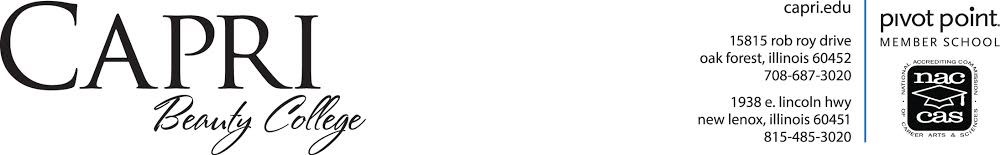 Outcome Rates and Employment SitesOn November 30, 2017, Capri Beauty College calculated the following rates for the National Accrediting Commission of Career Arts and Sciences’ annual report, covering the prior year’s graduates.  Graduation Rate: 76%  Placement Rate 77%  Licensure Rate: 98%Employment SitesChaka’s Shear Beauty, Hazel CrestColorific Salon, PlainfieldCool Cuts 4 Kids, Orland ParkEdward Douglas, HomewoodFantastic Sam’s Cut & Color, New LenoxFemme Beauty Lounge, Tinley ParkGreat Clips, Chicago RidgeGreat Clips, New LenoxHair Cutters, Tinley ParkHair Cuttery, New LenoxHair Cuttery, Tinley ParkJ.C. Penney, Orland ParkJean Marie Salon & Spa, Homer GlenJeffery Lamorte, FrankfortLisa Thomas Salon, Orland ParkLisa Thomas Salon, Tinley ParkMarc Alan Salon & Spa, FlossmoorNicole Richards, Tinley ParkPlanet Color Salon, MokenaRich Salon, St. John, INSally Beauty Supply, Tinley ParkSalon Aria, WoodridgeSalon Buzz, ChicagoSalon Central, ChicagoSalon Hype, LagrangeSalon L, Palos HeightsShear Express, Tinley ParkShear Styles, MokenaSuperCuts, New LenoxSuperCuts, Orland ParkTimothy James Salon, MokenaTre Volte, Orland ParkUlta Beauty, ChicagoVibe Artistry, LansingIntern Salons 2017Antonio’s Hair Salon, FrankfortCharles Ifergan, Oak BrookJeffrey Lamorte, FrankfortLisa Thomas, Tinley ParkMichael Graham Salon, NapervilleSalon 360, JolietSalon Aria, WoodridgeSalon Evangelos, Orland ParkSalon Hype, Lagrange